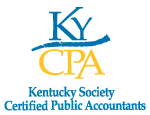 Kentucky Society of CPAsSTUDENT AMBASSADOR PROGRAMSTANDARDS AGREEMENT
STUDENT AMBASSADOR PROGRAM GOALS:To implement programs and activities that reach out to current accounting students and non-accounting majors with the objective being to make students aware of the benefits and opportunities of being a KyCPA student member, the CPA designation, and the profession.To familiarize college students enrolled in introductory accounting and business courses with the opportunities of a future career in accounting and as a CPATo break down stereotypes and misconceptions that may inhibit student interest in declaring accounting as a major and pursuing a career as a CPATo inform students about the benefits of membership in The Kentucky Society of CPAs and and recruit student members.ELIGIBILITY CRITERIA:  Student Ambassadors must be accounting majors who have passed at least one intermediate accounting course.Student Ambassadors should be self-starters, outgoing, personable and have very strong verbal and interpersonal communication skills.Student Ambassadors should be committed to taking the CPA exam and becoming a CPA.Student Ambassadors must be student members of The Kentucky Society of CPAs.Maintain a minimum 3.0 GPA in major related courses.STUDENT AMBASSADOR ACCOUNTABILITY:Student Ambassadors must be able to commit at least 15 hours per semester per academic year to fulfilling their Ambassador responsibilities on campus.Student Ambassadors must connect with their mentor monthly to evaluate progress and discuss how to develop new inroads with the student population. Student Ambassadors must participate in Ambassador check-in meeting with KyCPA staff and mentor (in January)Student Ambassadors must complete 3 informal reports per semester.Semester goals at the beginning of the semesterMid semester progress reportEnd of semester report Student Ambassadors must respond to KyCPA staff and mentor within a timely manner.Student Ambassadors must attend a mandatory orientation session, or make arrangements with KyCPA staff if unable to attend. Organize and plan at least 1 recruiting event per semester. Submit planned event request form a minimum of 2 weeks prior to the eventSubmit post event form within 1 week of event completion. Provide support to accounting clubs on campus.Recruit a successor.Assist KyCPA staff at campus events.Student Ambassadors are responsible for the gift cards used for expenses; if the card is lost or stolen, the student will be responsible for repayment to the KyCPA.As KyCPA Student Ambassador you are entitled to the following forms of compensation:Mentor OpportunityLetter of recommendation Credit for community service hoursInvitations to KyCPA Spring Awards Banquet and recognition from the podiumEligibility to join KyCPA’s Accounting Career Opportunities Committee; this includes an invitation to KyCPA’s annual Leadership Luncheon  Enhanced points toward your KyCPA scholarship application$250 stipend per semester if responsibilities are reasonably completed
I have read this overview and understand what is required of me in this program. I agree to all above terms and if I need further clarification, I will contact KyCPA staff for assistance.
Printed Name	Signature									Date